Óriás méretű vizuál-kommunikációs nyomda és display termékeket gyártó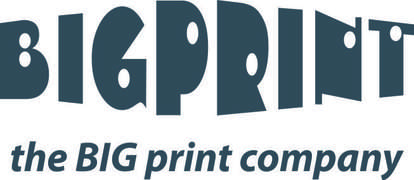 a régióban vezető nyomdaipari vállalat keresNYOMDAI OPERÁTORMeghirdetett pozícióba betanítást vállalunk!Pályakezdők jelentkezését is várjuk!!!FeladatokSzéles formátumú - digitális nyomtatógépek kezelésePontos, precíz munkavégzésNyomtatógépek és környezetének tisztán tartásaGyártási folyamat dokumentálásaElvárások:Önálló munkavégzésAlapfokú számítógépes ismeretekMegbízhatóság, mobilitásRugalmasságTerhelhetőségCsapatszellemElőny:Nyomdai tapasztalatSzakirányú végzettségMűszaki érzékAmit kínálunk:Dinamikusan fejlődő csapatBiztos háttérFejlődési lehetőségTeljes bejelentésMűszakos munkarend (alapbéren felül műszakpótlék)MUNKAVÉGZÉS HELYE:1095 BudapestJelentkezés módja: Amennyiben hirdetésünk felkeltette érdeklődését, jelentkezzen fényképes önéletrajzzal, bérmegjelöléssel a hrbph@bigprint.eu e-mail címen, és kérem, tüntesse fel: "Operátor"